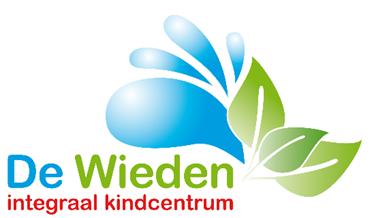 IKC De WiedenSchooljaarplan 2017 - 2018InhoudsopgaveInleidingVoor u ligt het onderwijskundig jaarplan 2017-2018 van OBS de Wieden. Dit plan is samengesteld door het kaderteam van de Wieden. Doordat er verschillende mensen aanwerken kan het zijn dat dat de verschillende onderdelen van stijl verschillen.Bij de samenstelling van dit plan is uitgegaan van de volgende bronnen:* schoolplan 2014-2017* Het jaarverslag van schooljaar 2016-2017* Het rekenbeleidsplanIn dit plan is ook opgenomen welke scholing de medewerkers gaan volgen dit schooljaar.Ineke Jousmaseptember 2017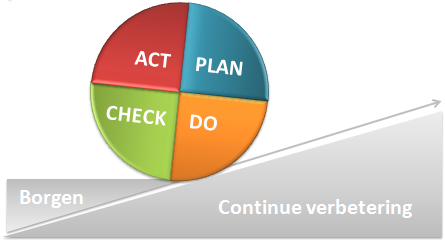 De illustratie (de cirkel van Deming) laat de werkwijze van onze school zien: een plan-do-check-act cyclus. Op deze manier werkt de school aan een continue verbetering.OntwikkelenVerbeterenRekenenAanleiding voor dit project
Eind vorig schooljaar is een nieuw rekenbeleidsplan vastgesteld.Huidige situatie
Vorig schooljaar is een start gemaakt met het verbeteren van het automatiseren.
Alle leerkrachten hebben de opleiding 'Met sprongen vooruit' gevolgd. De bijbehorende materialen zijn aangeschaft, behalve de rekenkist voor groep 7/8.
Vorig jaar is gestart met Snappet in de groepen 5 t/m 8.Doelen voor dit jaar
1. De werkwijze van het automatiseren is vastgelegd en de resultaten van het automatiseren zijn verbeterd.
2. In alle groepen wordt 3x per week een oefening gedaan uit 'Met sprongen vooruit'.
3. Er is een eenduidige werkwijze met Snappet
4. Er wordt onderzocht of groep 4 ook met Snappet gaat werkenMeetbare resultaten
1. De werkwijze van het automatiseren is vastgelegd
2. 80% van de leerlingen scoort voldoende op de automatiseringstoets van Tije de Vos
3. De werkwijze van hoe wij met Snappet werken is beschreven.
4. Er is een besluit genomen of groep 4 met Snappet gaat werkenTijdsplanningOntwikkelenSamenwerking met KentalisAanleiding voor dit project
In het kader van passend onderwijs willen wij een plek bieden aan kinderen met een taalontwikkelingsachterstand. Huidige situatie
OOZ, het samenwerkingsverband 'De Stroming' en de Wieden zijn een samenwerking  aangegaan met Kentalis om een mediumvoorziening te worden voor kinderen die geen speciaal onderwijs meer nodig hebben. Deze kinderen krijgen nog wel extra begeleiding vanuit Kentalis op onze basisschool.Uiteindelijk gewenste situatie
De TOS- leerling draait mee in het regulier onderwijs, krijgt passend onderwijs en voelt zich veiligDoelen voor dit jaar
* Het team heeft TOS- kennis en vaardigheden
* We weten hoe we de samenwerking vormgeven en waar verantwoordelijkheden liggen
* Ouders zijn geïnformeerd over TOS
* We zijn bekend bij de verwijzers en staan op de sociale kaart
* Er zijn duidelijke afspraken (over inzet middelen) tussen OOZ en KentalisMeetbare resultaten
* Alle leerkrachten hebben de scholing van Kentalis gevolgd
* Er zijn schriftelijke afspraken gemaakt over de samenwerking en de inzet van middelen
* Ouders zijn geïnformeerd over TOSHaalbaarheidsfactoren
Deze doelen zullen niet allemaal in één jaar behaald zijn. Er zal een vervolg in het volgende jaar zijn.TijdsplanningVerbeterenHerzien pestprotocolAanleiding voor dit project
Een pestprotocol is een programma waarin staat welke maatregelen een school neemt om pesten te voorkomen (preventie) en pesten aan te pakken. Het hebben van een pestprotocol geeft aan dat de school het bestrijden van pesten een belangrijk onderwerp vindt.Huidige situatie
Het (anti) pestprotocol van de Wieden bestaat al enige jaren en is toe aan vernieuwing.Uiteindelijk gewenste situatie
De Wieden heeft een (anti) pestprotocol dat up-to-date is.Doelen voor dit jaar
Er is een herzien (anti) pestprotocol dat gedragen wordt door team en MR.Meetbare resultaten
Het nieuwe (anti) pestprotocol:
- is opgesteld door het team 
- wordt gedragen door de MR
- is gecorrespondeerd met de ouders
- is geplaatst op de websiteTijdsplanningOntwikkelencoöperatief lerenAanleiding voor dit project
In ons schoolplan staan de 21e eeuwse vaardigheden centraal. Hier is samenwerken een onderdeel van. Een van de werkvormen die wij hiervoor gebruiken is coöperatief leren.Huidige situatie
Vorig jaar is een werkgroep gestart met het theoretisch gedeelte van coöperatief leren en er zijn een aantal werkvormen geoefend in de groepen. Hierover is een eerste uitwisseling plaats gevonden.
Er is een lijst gemaakt van doelen voor de onderbouw, de middenbouw en de bovenbouw.Uiteindelijk gewenste situatie
In de groepen wordt coöperatief leren ingezet zoals is afgesproken.Doelen voor dit jaar
1. Doorgaande leerlijn coöperatief  werken vaststellen
2. Klassenbezoek door de werkgroep
3. Zijn er nog aanpassingen nodig?Meetbare resultaten
1. Is er een doorgaande lijn vastgesteld.
2. Heeft elke leerkracht een klassenbezoek gehad?
3. Is het klassenbezoek besproken?
4. Staat de werkwijze op de teamsite?Haalbaarheidsfactoren
Er moet voldoende tijd zijn voor de klassenbezoeken.TijdsplanningImplementerenCultuur - MuziekAanleiding voor dit project
In het vorige schooljaar hebben wij subsidie aangevraagd en toegekend gekregen uit de 'subsidieregeling impuls muziekonderwijs' dat beschikbaar is gesteld door het ministerie van OCW.Huidige situatie
De Wieden wil graag de kwaliteit van de muzieklessen verhogen.
In het vorige schooljaar zijn afspraken gemaakt met MECmuziek over de besteding van de impulsgelden.Uiteindelijk gewenste situatie
De muzieklessen op de Wieden zijn kwalitatief goed.Doelen voor dit jaar
*  teamscholing door MECmuziek
* muzieklessen in de groepen
* kennismaken met djembe en gitaar
* Invoering digitale muziekmethode 'Eigenwijs'Meetbare resultaten
Er zijn 3 teamscholingen geweest
In iedere groep zijn 8 muzieklessen door MECmuziek gegeven
In iedere groep is kennisgemaakt met djembe en gitaar
Elke leerkracht heeft 16 echolessen gegeven (MECmuziek geeft een les en de leerkracht gaat hier op door)TijdsplanningOntwikkelenEngelsAanleiding voor dit project
Engels is ons stokpaardje. Het moet meer zichtbaar worden in de school. Ook moet Engels meer uitgebouwd worden en wordt er samenwerking en uitwisseling gezocht met Van de Capellen.Huidige situatie
In iedere groep en ook het kinderdagverblijf wordt één keer per week een les Engels gegeven. 
Dit gebeurt met de methode Take it Easy.Uiteindelijk gewenste situatieNaast de wekelijkse Engelse les in de groepen, de PSZ en het kinderdagverblijf iedere dag een kleine Engelse activiteit.Blijvende samenwerkingsvormen met Van de Capellen.Meer conversaties en producties in het Engels.Doelen voor dit jaarSamenwerking opstarten met Van de Capellen.Ontwikkelen van ideeën om samen te werken.Engels meer zichtbaar in de school.Dagelijkse activiteiten bedenken en uitvoeren.Borging van de extra activiteiten, doelen en materialen.Meetbare resultatenIn en buiten de school is zichtbaar dat IKC De Wieden Engels geeft in iedere groep.TijdsplanningScholingsplan 2017-2018Wat: opleiding Master SEN taalspecialist en dyslexieWie: 1 medewerker2.     Wat: Opleiden in de school (Windesheim)Wie: 2 medewerkers3.      Wat: Leerlijn beeldend uitzetten  (Zogemaakt)Wie: team4.     Wat: Teamtraining muziek  (MECmuziek)Wie: team5.     Wat: training mediumvoorziening KentalisWie: teamWat: leergang directeur Integraal kindcentrum (AVS)Wie: 1 medewerkerBijeenkomsten platforms voor:Rekenspecialisten, Taalspecialisten, IB-ers, Didactisch coaches, Directeurenaug - sepWerkwijze 'Snappet' wordt afgesproken.rekenspecialistsep - oktAfspraken maken over de werkwijze 'Met sprongen vooruit'rekenspecialistnovemberBesluit nemen of groep 4 ook met Snappet gaat weken.rekenspecialistnovemberEvalueren werkwijze automatiserenrekenspecialistjanuariDe werkwijze van automatiseren wordt in de teamvergadering afgesproken en vastgelegd.rekenspecialistjan - febAfnemen automatiseringstoets en evalueren hiervanrekenspecialistfebruariWerkwijze Snappet evaluerenrekenspecialistmaartEvalueren werkwijze 'Met sprongen vooruit'rekenspecialistjun - julafnemen automatiseringstoets en evalueren hiervanrekenspecialistOnderwijs | Taal/lezenaugustusBijeenkomst  Doelgericht activiteiten plannen (DAP)  (Team en Kentalis)Werkgroep TOSoktoberData bijeenkomsten Werkgroep TOS plannenWerkgroep TOSoktoberOp 12 oktober bezoekt het team 's morgens de Enkschool en heeft 's middags scholing.Werkgroep TOSnov - jul5 bijeenkomsten Werkgroep TOSWerkgroep TOSjuniProtocol TOS wordt in de jaarvergadering vastgesteld.Werkgroep TOSOnderwijs | SEOnov - decHet (anti) pestprotocol wordt vernieuwdDirectiejanuariHet (anti) pestprotocol wordt besproken in het team en eventueel bijgesteldDirectiemaartHet (anti) pestprotocol wordt besproken in de MRDirectiemeiHet (anti) pestprotocol wordt bekend gemaakt bij de ouders en op de website gezet.DirectieOnderwijs | 21e eeuwse vaardighedenseptemberLeerlijn vaststellen in team vergaderingLeerteam coöperatief lerenseptemberLeerteam bereidt de klassenbezoeken voor door het maken van een kijkwijzer.Leerteam coöperatief lerennov - febklassenbezoekenLeerteam coöperatief lerenaprilKlassenbezoeken evalueren in leerteam en teamLeerteam coöperatief lerenOnderwijs | CultuurseptemberteamscholingCultuurCoördinatorokt - meiMECmuziek geeft in elke groep 8 lessen en bespreekt de echolessen met de leerkrachten.CultuurCoördinatorjanuariTussenevaluatie ICC en MECmuziekCultuurCoördinatorfebruariEvaluatie van de echolessenCultuurCoördinatorjuniEvaluatie en nieuwe afspraken maken met MECmuziekCultuurCoördinatorOnderwijs | Engelsaug - sepStart met Van de CapellenDidactisch coachseptemberLeraar van Van de Capellen komt in de groepen kijken.Didactisch coachsep - oktVoorlezen in de groepen door leerlingen van Van de Capellen.Didactisch coachnovemberDag van de talen.Didactisch coachnov - decEngelse feestdag.Didactisch coachdec - janEvalueren samenwerking met Van de Capellen.Didactisch coach